THE RICHMOND MONDAY LUNCH CLUB - MENUSThe Northern Hotel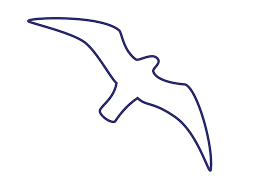 72-82 Sea Road,      Bexhill-on-Sea,      East Sussex,      TN40 1JN           NEW Tel: 07946 494475THE RICHMOND MONDAY LUNCHEON CLUBINTRODUCTIONNo Membership Required – Come Any Monday You Like – Book in AdvanceThe Richmond Luncheon Club has been designed to meet the need of people wishing to take luncheon in a convivial atmosphere and elegant setting at a price that ‘doesn’t break the bank’. The menus will reflect our aim of offering good quality wholesome produce.Whether you want to ‘Lunch with Friends’, to ‘Meet New People’ or Both, this could be the opportunity you have been seeking.You can meet for a drink in our Wellington Room Lounge Bar from 11.30am and take Lunch at 12.00, or soon after in our Richmond Room.  Reservations will only be taken for between 12.00 – 12.30pm.We cannot reserve a specific table for you as tables will be available on a ‘first come, first served’ basis.  Small groups of friends can book up to a maximum table size = 6.The price of £12.75 will be for: 2 Course Luncheon (Main Course & Dessert) with Coffee or TeaIn order to keep the price as low as possible we ask the following of you:See Reverse for MENUSWEEK 47Monday 19th February 2024WEEK 48Monday 26th February 2024Chicken & Ham PieRoot Vegetable Puff Grilled Fillet of Cod With Lemon and Parsley Sauce Lamb, Squash and Butterbean StewSpicy Bean HotpotSmoked Haddock and Cheddar FishcakeApple SpongeWith Custard or CreamOrChocolate MousseTea/Coffee  Sultana Bread & Butter PuddingWith Custard or CreamOrFruit PavlovaTea/CoffeeWEEK 49Monday 4th March  2024WEEK 50Monday 11th March 2024Braised PorkWith Apple and Red OnionCaramelised Onion and Goats Cheese FrittataSalmon and Asparagus PuffBeef GoulashBraising Steak with Paprika, Onions, Peppers, Tomato and GarlicVegetable GoulashBreaded Haddock FilletFruit CrumbleWith Custard or CreamOrLemon PossetTea/CoffeeCherry Bakewell TartWith Custard or CreamOrBanoffee SundaeTea/CoffeeWEEK 51Monday 18th March 2024WEEK 52Monday 25th March  2024Irish StewLamb, Chunky Vegetables, Pearl Barley and HerbsLentil Marinara PastaOven Baked TroutWith Mustard SauceRoast Leg of PorkWith Sage and Onion StuffingNut RoastGrilled Fillet of Sea BassWith Red Pepper SauceSteamed Lemon SpongeWith Custard or CreamOrClassic TrifleTea/CoffeeSyrup SpongeWith Custard or CreamOrBerry FoolTea/Coffee Advance Reservations Only (by Friday am)Reservations from 12.00 – 12.30 pm onlyOrders must be given in advancePay on Arrival - Cash or Card Accepted